INTENTThis addendum is issued to provide a modification in the Request for Bid “Instructions to Bidders”MODIFICATION Request for Bid “Instructions to Bidders”From:  Bids and modifications should be submitted in sealed envelopes addressed to the attention of the Purchasing Manager, St. Louis Public Library, 1415 Olive St., St. Louis, MO 63103 for a 2:00 p.m. bid opening at that location on  12/01/20.  The Bid RFB number shall show on the face of the envelope:*EMAIL AND FACSIMILE BIDS WILL NOT BE ACCEPTEDTo:   Quote responses should be submitted in sealed envelopes addressed to Don Gillum, Purchasing Manager, St. Louis Public Library, Administrative Offices, 1415 Olive St., St. Louis, MO 63103.  EMAIL QUOTES WILL ALSO BE ACCEPTED.  PLEASE SEND YOUR EMAIL QUOTE RESPONSE TO: dgillum@slpl.org   									I have read and understand the preceding addendum and said changes are reflected in the Request for Bid. The vendor signed addendum should be included with your response packet.COMPANYVENDOR'S SIGNATURETITLE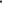 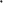 TO:All BiddersFROM:Don GillumDATE:November 17, 2020SUBJECT:Bid Addendum No. 1RFB NUMBER:21-001892DATE ISSUED:November 17, 2020THE PROJECT:St Louis Public Library RFB 21-001892 Workstation Notebooks